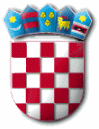 REPUBLIKA HRVATSKAZADARSKA ŽUPANIJAOPĆINA STARIGRADOPĆINSKI NAČELNIKKLASA: 402-01/20-01/01URBROJ: 2198/09-02-10Starigrad, 17. ožujka 2020. godine								PRIJAVITELJIsvima - PREDMET: Odgoda i prilagodba aktivnostiPoštovana/iImajući u vidu situaciju vezanu uz pojavu koronavirusa COVID-19 i mjere koje poduzimaju nadležna tijela za suzbijanje njegova širenja, Općina Starigrad obavještava prijavitelje  na javni natječaj za financiranje programa/projekata/manifestacija udruga u okviru javnih potreba u 2020. godini, da je potrebno procijeniti situaciju na temelju informacija nadležnih tijela te odgoditi i prilagoditi aktivnosti i događanja.Sve prijave pristigle na objavljeni natječaj su pregledane i u fazi su ocjenjivanja koja se odgađa do daljnjega. Sukladno procjeni situacije, razmotrit će se daljnje aktivnosti o čemu će te biti obavješteni.Ukoliko bude postojala mogućnost održavanja pojedinih aktivnosti uvažit će se prilagodba planiranih aktivnosti i sukladno tome donijet će se odluka o financiranju.S poštovanjem, 								Općinski načelnik:								Krste Ramić, dipl.oec.